ПОЛОЖЕНИЕо сетевой форме реализации образовательных программ среднего профессионального образования в ГАПОУ МО «Профессиональный колледж «Московия»2018гСоставил: зам.директора по сетевому взаимодействию Самсонова Л.С.СОДЕРЖАНИЕ1 Общие положения ...........................................................................................32 Цель и задачи применения сетевых форм реализации образовательных программ…………………………………………………………………………43.Условия применения сетевых форм реализации образовательных программ………………………………………………………………………. 44.Регламентирование организации образовательного процесса при применении сетевых форм реализации образовательных программ……… 55.Особенности определения педагогической нагрузки при сетевых формах реализации образовательных программ…………………………………….. 66.	Распределение ответственности при применении сетевых форм реализации образовательных рограмм.............................................................6Приложение А –Договор о сетевом взаимодействии между Колледжем и образовательной организацией………………………………………………………………….8Приложение Б - Договор о сетевом взаимодействии между Колледжем и предприятием …………………………………………………………………..10Положение о сетевой форме реализации образовательных программ среднего профессионального образования в ГАПОУ МО «Профессиональный колледж «Московия» »Общее положение1.1. Настоящее положение разработано в соответствии со ст. 15, часть 12 ст. 76 Федерального закона от 29 декабря 2012 года № 273-ФЗ «Об образовании в Российской Федерации», Методическими рекомендациями по реализации дополнительных профессиональных программ с использованием дистанционных образовательных технологий, электронного обучения и в сетевой форме (письмо Минобрнауки России от 21.04.2015 № ВК-1014/06), Уставом государственного автономное образовательного учреждение Московской области «Профессиональный коллед «Московия». 1.2. Настоящее положение является локальным нормативным правовым актом и устанавливает: цели и задачи применения сетевой формы реализации образовательных программ в Колледже, условия их применения, регламентирование организации образовательного процесса, особенности определения педагогической нагрузки, распределение ответственности при применении сетевой формы организации образовательных программ.1.3. Основные понятия:1.3.1. Сетевая форма реализации образовательных программ  обеспечивает возможность освоения обучающимися образовательной программы с использованием ресурсов нескольких организаций, осуществляющих образовательную деятельность, в том числе иностранных, а также при необходимости с использованием ресурсов иных организаций. В реализации образовательных программ с использованием сетевой формы наряду с образовательными организациями также могут участвовать предприятия и организации, осуществляющие деятельность по профилю реализуемых в Колледже образовательных программ среднего профессионального образования, научные организации, медицинские организации, организации культуры, физкультурно-спортивные и иные организации, обладающие ресурсами, необходимыми для осуществления обучения, проведения учебной и производственной практики и осуществления иных видов учебной деятельности, предусмотренных соответствующей образовательной программой.Сетевыми формами реализации образовательных программ являются:  	– совместная деятельность Колледжа и организаций, осуществляющих образовательную деятельность, а также организаций, обладающих ресурсами, необходимыми для осуществления обучения, прохождения учебных и производственных практик и иных видов учебной деятельности, направленная на обеспечение возможности освоения студентами образовательной программы с использованием ресурсов нескольких организаций;	 – зачет Колледжем в рамках реализации образовательных программ среднего профессионального образования результатов освоения студентами в рамках индивидуального учебного плана программ учебных курсов, предметов, дисциплин, модулей, практик, дополнительных образовательных программ в других организациях, осуществляющих образовательную деятельность, участвующих в сетевом взаимодействии.Цель и задачи применения сетевых форм реализации 
образовательных программ2.1. Основной целью применения сетевых форм реализации образовательных программ в Колледже является организация практико-ориентированной системы подготовки кадров по профессиям и специальностям среднего профессионального образования с учетом потребностей регионального рынка труда и требований работодателей.2.2. Задачи применения сетевых форм реализации образовательных программ:- расширение доступа студентов к современным образовательным технологиям и средствам обучения;- привлечение к проведению занятий с обучаемыми в период теоретического обучения ведущих специалистов-практиков предприятий г. Воронежа по профилю реализуемых в Колледже образовательных программ; - предоставление студентам возможности выбора различных уровней подготовки и специализаций, углубленного изучения учебных курсов, предметов, дисциплин (модулей), а также возможности более эффективного использования имеющихся образовательных ресурсов;- организация временного трудоустройства студентов Колледжа в период летнего каникулярного отпуска в организациях, участвующих в сетевой форме реализации образовательных программ;- содействие в трудоустройстве выпускников Колледжа по профилю полученного среднего профессионального образования в организациях и предприятиях – участниках сетевых форм реализации образовательных программ. Условия применения сетевых форм реализации образовательных программ		3.1. Образовательные организации, за исключением промышленных предприятий (организаций), организующих проведение учебных и производственных практик, участвующие в реализации образовательных программ в рамках сетевого взаимодействия, должны иметь соответствующие лицензии на осуществление образовательной деятельности.	3.2. Колледж осуществляет сетевую форму реализации образовательных программ в соответствии с заключаемыми договорами о сетевом взаимодействии с конкретными образовательными организациями и предприятиями по согласованию с учредителем – департаментом образования, науки и молодежной политики Воронежской области. 		3.3. Инициаторами организации сетевой формы реализации образовательных программ в Колледже могут выступать также студенты (по решению совета студентов) и родители (законные представители) несовершеннолетних студентов (по решению совета родителей (законных представителей) несовершеннолетних студентов.Регламентирование организации образовательного процесса 
при применении сетевых форм реализации образовательных программ	4.1. Организация образовательного процесса при сетевой форме реализации образовательных программ осуществляется с использованием кадровых, информационных, материально-технических, учебно-методических ресурсов организаций, участвующих в сетевом взаимодействии.4.2. Основными документами, регламентирующими организацию образовательного процесса при применении сетевой формы, являются: образовательная программа, учебный план (индивидуальный учебный план), годовой календарный учебный график (индивидуальный годовой календарный учебный график) и расписание занятий (индивидуальное расписание занятий).4.3.	Образовательная программа разрабатывается на основании федеральных государственных образовательных стандартов и утверждается всеми организациями, участвующими в сетевом взаимодействии.4.4. При  совместной деятельности организаций, осуществляющих образовательную деятельность, направленную на освоение студентами образовательной программы, ими коллегиально разрабатываются и утверждаются общий учебный план, годовой календарный график и расписание занятий с указанием места освоения (реализующих организаций) учебных курсов, дисциплин, модулей, видов учебной деятельности. При использовании для освоения образовательной программы ресурсов иных организаций перечисленные документы с ними согласовываются.4.5.	При обучении по индивидуальному учебному плану индивидуальный годовой календарный график и индивидуальное расписание занятий разрабатывается и утверждается организацией, осуществляющей образовательную деятельность, в которую студент был принят на обучение по образовательной программе. Перечисленные документы согласовываются с организациями, ресурсы которых планируется использовать при обучении.При реализации индивидуальной образовательной траектории студента рекомендуется использование элементов дистанционных образовательных технологий с использованием информационных и учебно-методических ресурсов организаций, участвующих в сетевом взаимодействии. При этом индивидуальный учебный план должен определять количество часов на дистанционное обучение.4.6.	Организация образовательного процесса при применении сетевых форм реализации образовательных программ регламентируется также приказами и распоряжениями Минобрнауки России и департамента образования, науки и молодежной политики Воронежской области, а также локальными актами, определяющими организацию образовательного процесса в каждой организации, в том числе:– положением о ВКР / дипломной работе (проекте);– положением о текущем контроле знаний и промежуточной аттестации;– положением о самостоятельной работе обучающихся;– положением об учебной и производственной практике;– положением о государственной (итоговой) аттестации.     Особенности определения педагогической нагрузки при сетевых формах реализации образовательных программ5.1. Нагрузка педагогических работников при сетевой форме реализации образовательных программ определяется с учетом следующих вариантов распределения педагогических работников по местам проведения занятий:- штатный педагогический работник Колледжа осуществляет образовательную деятельность на территории данной организации;- штатный преподаватель Колледжа осуществляет образовательную деятельность на территории другой организации, участвующей в сетевом взаимодействии;- педагогический работник другой организации, участвующей в сетевом взаимодействии, осуществляет образовательную деятельность на территории Колледжа, в котором обучается студент по образовательной программе;- педагогический работник другой организации, участвующей в сетевом взаимодействии, осуществляет образовательную деятельность вне территории Колледжа, в котором обучается студент по образовательной программе.Распределение ответственности при применении сетевых форм реализации образовательных программ6.1. Организация, в которую студент был принят на обучение 
по образовательной программе, несет ответственность в полном объеме за организацию образовательного процесса и контроль за его реализацией.6.2. Другие организации, участвующие в сетевом взаимодействии, несут ответственность за реализацию отдельной части образовательной программы (дисциплина, модуль, учебная и производственная практика и т.п.) и соблюдение сроков, предусмотренных годовым календарным учебным графиком.6.3. Направление несовершеннолетних студентов, принятых на обучение в одну организацию, осуществляющую образовательную деятельность, в другие организации для освоения части образовательной программы осуществляется с их согласия (согласия родителей (законных представителей)).6.4. Организации, реализующие в рамках совместной деятельности отдельные части образовательной программы, обеспечивают текущий учет и документирование результатов освоения студентами соответствующих учебных курсов, дисциплин, модулей, видов учебной деятельности.6.5. Результаты промежуточной аттестации обучающихся при освоении учебных курсов, дисциплин, модулей, видов учебной деятельности в других организациях засчитываются организацией, осуществляющей образовательную деятельность, в которую студент был принят на обучение по основной профессиональной образовательной программе.									ПРИЛОЖЕНИЕ АДОГОВОРо сетевом взаимодействиимежду государственным автономным образовательнымучреждением среднего профессионального образования Московской области «Профессиональный колледж «Московия» и ___________________________________________________________образовательным учреждениемг. Домодедово  						«____»____________20___г.Государственное автономное профессиональное образовательное учреждение Московской области «Профессиональный колледж «Московия» (далее-Колледж), в лице директора Нерубенко Сергея Михайловича, действующего на основании Устава и __________________________________________________, именуемое вдальнейшем________________________________________________, в лице__________, действующего на основании ____________, совместно именуемые «Стороны», заключили настоящей договор о нижеследующем:1. Предмет договора1.1. Предметом договора является совместная деятельность Сторон в рамках сетевого взаимодействия Колледжа  и __________________, направленная на создание условий для получения образовательных услуг в соответствии с федеральными государственными образовательными стандартами, как по основным образовательным программам, так и по дополнительным общеобразовательным программам.1.2. Под сетевым взаимодействием Сторон понимается:- совместная разработка в соответствии с запросами работодателей образовательных программ (основные профессиональные образовательные программы, краткосрочные программы профессиональной подготовки и повышения квалификации рабочих и специалистов), их общественно- профессиональная экспертиза;- совместная реализация образовательных программ.1.3. Механизм реализации сетевых образовательных программ между Сторонами следующий:- размещение разработанных программ и учебно-методических комплектов в открытом доступе для участников сетевого  взаимодействия;- использование материальной базы Сторон для проведения занятий, учебной и (или) производственной практики;- использование кадрового потенциала Сторон;- взаимные стажировки преподавателей в подразделениях Сторон;- совместная оценка профессиональных компетенций обучающихся.2. Обязанности сторонСтороны обязаны:2.1. Реализовать согласованные образовательные программы____________________________________________________________________________________________________(перечислить программы, которые реализуются совместно)2.2. Гарантировать доступ участников образовательных отношений,непосредственно участвующих в сетевой форме реализации образовательных программ, к учебно-методическим комплексам, электронным образовательным ресурсам, позволяющим обеспечить освоение и реализацию образовательной программы.2.3. Создавать условия для совместной разработки образовательных программ (основных и дополнительных).2.4. Разрабатывать учебно-планирующую документацию по основным и дополнительным образовательным программам.2.5. Организовывать подбор, обучение и сопровождение работы персонала, обеспечивающего сетевое взаимодействие.2.6. Организовывать совместные семинары, различные информационные и научно-методические мероприятия для участников сетевого взаимодействия.2.7. Обеспечивать использование информационных технологий во всех формах сетевого взаимодействия:- в сборе информации при мониторинге;- в предоставлении дистанционной образовательной среды;- в организации и проведении совместных мероприятий на основе дистанционного обучения.2.8. Обеспечивать учет и документирование результатов освоения обучающимися соответствующих учебных курсов, предметов, дисциплин, модулей.2.9. Засчитывать результаты промежуточной аттестации обучающихся при освоении учебных курсов, предметов, дисциплин, модулей в других образовательных организациях, осуществляющих обучение.2.10. Согласовывать порядок обучения несовершеннолетнего обучаемого с родителями (законными представителями) обучающегося.2.11. Представлять по запросам Сторон необходимую информацию участникам сетевого взаимодействия.2.12. Обеспечивать приоритет защиты прав, обучающихся как в процессе выполнения любых совместных работ, предусмотренных договором, так и при использовании полученной информации.2.13. Соблюдать условия конфиденциальности (не допускать разглашения информации, касающейся прав личности на безопасность: психологическую, социальную и т.д.).2.14. Содействовать обучающимся в выборе образовательного маршрута по результатам диагностики.2.15 В случае возникновения сетевого взаимодействия и создания кафедры, иных структурных подразделений, обеспечивающих практическую подготовку совместно с организацией, заключается дополнительный договор, в котором указываются положения, отраженные в пункте 3 Статьи 15 Федерального закона «Об образовании в Российской Федерации».3. Права сторонСтороны имеют право:3.1. Пользоваться консолидированными образовательными ресурсами в соответствии с установленным регламентом сетевого взаимодействия.3.2. Вносить предложения по совершенствованию подготовки специалистов в области _________________ и организации сетевого взаимодействия.3.3. Участвовать в организуемых Сторонами мероприятиях.4. Финансовые условия4.1. Финансирование деятельности сети осуществляется в объеме средств, выделяемых на цели функционирования организаций, входящих в состав сети, в соответствии с государственными нормативами.4.2. В целях исполнения условий настоящего договора Стороны:- привлекают иные финансовые средства за счет внебюджетных иблаготворительных источников;- согласовывают и устанавливают финансирование в отношении конкретного обучающегося с учетом уже сложившихся договорных отношений;- разрабатывают систему стимулирования труда и адресной социальной поддержки профессорско-преподавательского состава на основе Уставов организаций, входящих в состав сети.4.3. Ежегодно, до __________, для заключения договоров и проведения взаиморасчётов между Сторонами вырабатывать предложения по единому нормативу затрат на оказание государственных услуг по направлениям подготовки (специальностям).5. Срок действия договора и ответственность сторон5.1. Договор вступает в силу с момента подписания его Сторонами,действует по _________ года и автоматически пролонгируется на каждый последующий год, если ни одна из Сторон не изъявит желание его расторгнуть. Все изменения и дополнения к договору, возникающие по инициативе Сторон, оформляются дополнительными договорами.5.2. Договор может быть досрочно расторгнут по инициативе одной изСторон, о чем другая Сторона должна быть уведомлена в письменном виде не менее чем за __ месяца до расторжения договора.5.3. В ходе сотрудничества Стороны могут заключать иные договоры при условии, что они не противоречат настоящему договору и законодательству РФ.5.4. Договор составлен в _____ экземплярах, имеющих равнуююридическую силу, по одному для каждой из Сторон.5.. АДРЕСА, РЕКВИЗИТЫ И ПОДПИСИ СТОРОНПРИЛОЖЕНИЕ БДОГОВОРо сетевом взаимодействиимежду государственным автономным образовательнымучреждением среднего профессионального образования Московской области «Профессиональный колледж «Московия» и ___________________________________________________________предприятиемг. Домодедово  						«____»____________20___г.Государственное автономное профессиональное образовательное учреждение Московской области «Профессиональный колледж «Московия»(далее-Колледж), в лице директора Нерубенко Сергея Михайловича, действующего на основании Устава и ___________________, именуемое в дальнейшем______________, в лице__________, действующего на основании ____________, совместно именуемые «Стороны», заключили настоящей договор о нижеследующем:1. Предмет договора1.1. Предметом настоящего договора является соглашение Сторон на совместную деятельность по сетевому взаимодействию в целях подготовки квалифицированных рабочих кадров и специалистов в области ________,координация совместной деятельности по сетевому взаимодействию.1.2. Под сетевым взаимодействием Сторон понимается:-совместная разработка в соответствии с запросами работодателей образовательных программ (основные профессиональные образовательные программы, краткосрочные программы профессиональной подготовки и повышения квалификации рабочих и специалистов), их общественно-профессиональная экспертиза;-совместная реализация образовательных программ.1.3. Механизм реализации сетевых образовательных программ между Сторонами следующий:- размещение разработанных программ и учебно-методических комплектов в открытом доступе для участников сетевого взаимодействия;- использование материальной базы Сторон для проведения занятий, учебной и (или) производственной практики;- использование кадрового потенциала Сторон;- стажировки преподавателей в подразделениях Сторон;-совместная с работодателями оценка профессиональных компетенций обучающихся.2. Обязанности сторон2.1. Колледж обязуется:2.1.1. Проводить мониторинг потребностей ________ в квалифицированных рабочих кадрах и специалистах, в их дополнительной профессиональной подготовке путем проведения анкетирования, опросов, интервьюирования специалистов ________.2.1.2. Создавать условия для совместной с _________ разработки образовательных программ (основных и дополнительных).2.1.3. Разрабатывать учебно-планирующую документацию по основным и дополнительным образовательным программам с учетом результатов мониторинга потребностей ________.2.1.4. Организовывать подбор, обучение и сопровождение работы персонала, обеспечивающего деятельность сетевого взаимодействия.2.1.5. Организовывать совместные семинары, различные информационные и научно-методические мероприятия для участников сетевого взаимодействия.2.1.6. Обеспечивать использование информационных технологий во всех формах сетевого взаимодействия:- в сборе информации при мониторинге;- в предоставлении дистанционной образовательной среды;-в организации и проведении совместных мероприятий на основе дистанционного общения.2.1.7. Проводить разработку и апробацию программ обучения для подготовки специалистов технической направленности в области ________, использующих ресурсы сети образовательных учреждений на базе _______________________.2.1.8. Осуществлять сетевую реализацию повышения квалификации, подготовки и переподготовки рабочих кадров и специалистов ____________ по инновационным направлениям развития __________ отрасли.2.2. ____________ обязуется:         предприятие2.2.1. Из числа своих работников назначить ответственного координатора за сетевое взаимодействие.2.2.2. Осуществлять поддержку проведения мониторинга потребностей__________ в квалифицированных рабочих кадрах и специалистах, в их дополнительной профессиональной подготовке путем проведения анкетирования, опросов, интервьюирования специалистов ____________.2.2.3. Участвовать совместно с Колледжем в разработке образовательных программ (основных и дополнительных).2.2.4. Содействовать Колледжу в проведении экспертизы учебно-методической документации профессиональных образовательных программ подготовки в области __________.2.2.5. Участвовать с Колледжем в сетевой реализации разработанных образовательных программ.3. Права сторонСтороны имеют право:3.1. Пользоваться консолидированными образовательными ресурсами в соответствии с установленным регламентом сетевого взаимодействия.3.2. Вносить предложения по совершенствованию подготовки специалистов в области _________________ и организации сетевого взаимодействия.3.3. Участвовать в организуемых Сторонами мероприятиях.4. Финансовые условия4.1. Финансирование деятельности сети осуществляется в объеме средств, выделяемых на цели функционирования организаций, входящих в состав сети, в соответствии с государственными нормативами.4.2. В целях исполнения условий настоящего договора Стороны:- привлекают иные финансовые средства за счет внебюджетных и благотворительных источников;- согласовывают и устанавливают финансирование в отношении конкретного обучающегося с учетом уже сложившихся договорных отношений;- разрабатывают систему стимулирования труда и адресной социальной поддержки профессорско-преподавательского состава на основе Уставов организаций, входящих в состав сети.4.3. Ежегодно, до __________, для заключения договоров и проведения взаиморасчетов между Сторонами вырабатывается предложения по единому нормативу затрат на оказание государственных услуг по направлениям подготовки (специальностям).5. Срок действия договора и ответственность сторон5.1. Договор вступает в силу с момента подписания его Сторонами, действует по ________ года и автоматически пролонгируется на каждый последующий год, если ни одна из Сторон не изъявит желание его расторгнуть. Все изменения и дополнения к договору, возникающие по инициативе Сторон,оформляются дополнительными договорами.5.2. Договор может быть, досрочно расторгнут по инициативе одной из Сторон, о чем другая Сторона должна быть уведомлена в письменном виде не менее чем за ____месяца до расторжения договора.5.3. В ходе сотрудничества Стороны могут заключать иные договора при условии, что они не противоречат настоящему договору и законодательству РФ.5.4. В случае возникновения сетевого взаимодействия и создания кафедры, иных структурных подразделений, обеспечивающих практическую подготовку совместно с организацией, заключается дополнительный договор, в котором указываются положения, отраженные в пункте 3 Статьи 15 Федерального закона «Об образовании в Российской Федерации».5.5. Договор составлен в _____ экземплярах, имеющих равную юридическую силу, по одному для каждой из Сторон.5.. АДРЕСА, РЕКВИЗИТЫ И ПОДПИСИ СТОРОН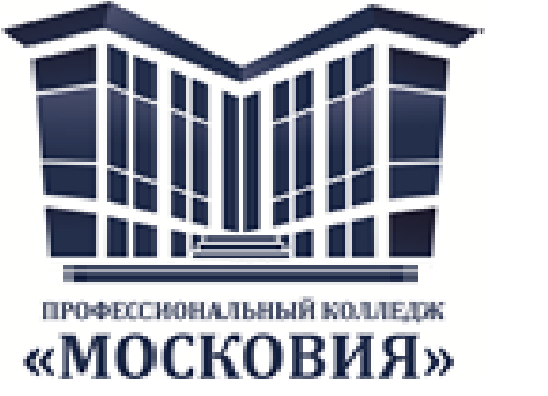 Государственное автономное профессиональноеобразовательное учреждение московской области«профессиональный КОЛЛЕДЖ «московия»КОЛЛЕДЖПАРТНЕРПАРТНЕР«Колледж»               «Колледж»               «___________»«___________»ГАПОУ СПО МО «Профессиональный колледж «Московия»142002, Московская область, г. Домодедово, Западный мкр., ул. Текстильщиков, д.41ИНН/КПП 5003091358/ 500901001ГУ БАНКА России по ЦФО г. Москва 35БИК 044525000Р/с 40601810945253000001ГАПОУ СПО МО «Профессиональный колледж «Московия»142002, Московская область, г. Домодедово, Западный мкр., ул. Текстильщиков, д.41ИНН/КПП 5003091358/ 500901001ГУ БАНКА России по ЦФО г. Москва 35БИК 044525000Р/с 40601810945253000001ИНН КПП  Почтовый адрес:Телефон/факс  сайт: e-mail: ИНН КПП  Почтовый адрес:Телефон/факс  сайт: e-mail: Директор__________________     С.М. НерубенкоДиректор__________________     С.М. НерубенкоДиректор:____________________Директор:____________________КОЛЛЕДЖ ПАРТНЕР ПАРТНЕР«Колледж»               «Колледж»               «___________»«___________»ГАПОУ СПО МО «Профессиональный колледж «Московия»142002, Московская область, г. Домодедово, Западный мкр., ул. Текстильщиков, д.41ИНН/КПП 5003091358/ 500901001ГУ БАНКА России по ЦФО г. Москва 35БИК 044525000Р/с 40601810945253000001ГАПОУ СПО МО «Профессиональный колледж «Московия»142002, Московская область, г. Домодедово, Западный мкр., ул. Текстильщиков, д.41ИНН/КПП 5003091358/ 500901001ГУ БАНКА России по ЦФО г. Москва 35БИК 044525000Р/с 40601810945253000001ИНН КПП  Почтовый адрес:Телефон/факс  сайт: e-mail: ИНН КПП  Почтовый адрес:Телефон/факс  сайт: e-mail: Директор__________________     С.М. НерубенкоДиректор__________________     С.М. НерубенкоДиректор:____________________Директор:____________________